Electron micrograph picture: Phage Graduation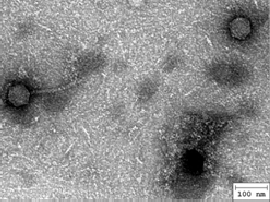 